Cambridge International alumni – Tell us your story 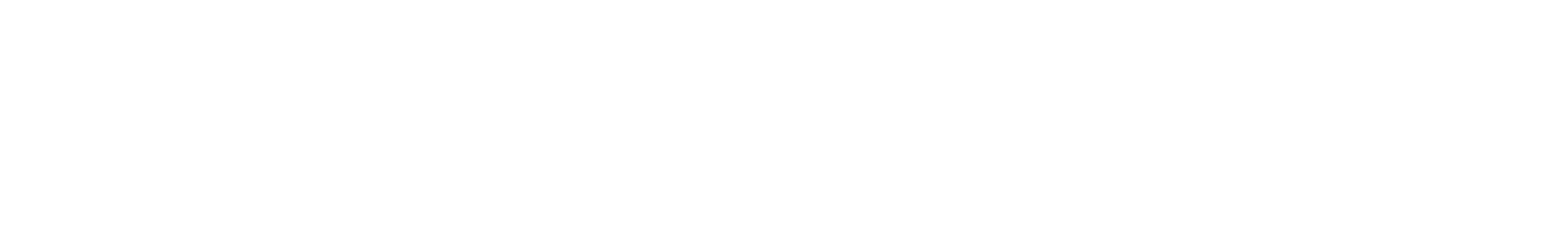 If you would like to share your story, please fill in the form below. Your submission could be used to help the next generation of students understand how a Cambridge education could benefit them.We will contact you by email if we need further information and will seek your approval before publishing your story on the website.Name:Email:Which Cambridge programmes did you study? Cambridge IGCSE Cambridge O Level Cambridge International AS & A Levels Cambridge Pre-U Cambridge AICE DiplomaWhere did you study your Cambridge programmes (school name and country)?Which university did you go to?What are you studying / did you study at university?Have you graduated from university? Yes NoPlease email this form to: commsmanager@cambridgeinternational.org